Supplementary Table 1: List of antibiotics that patients were allergic toSupplementary Figure 1a-b Antibiotic selection algorithm for GBS prophylaxis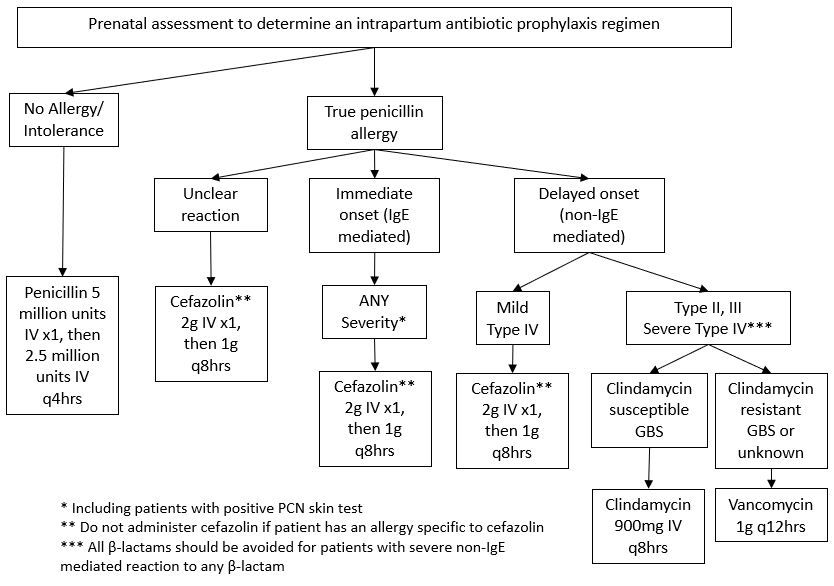 Antibiotic selection algorithm for Cesarean section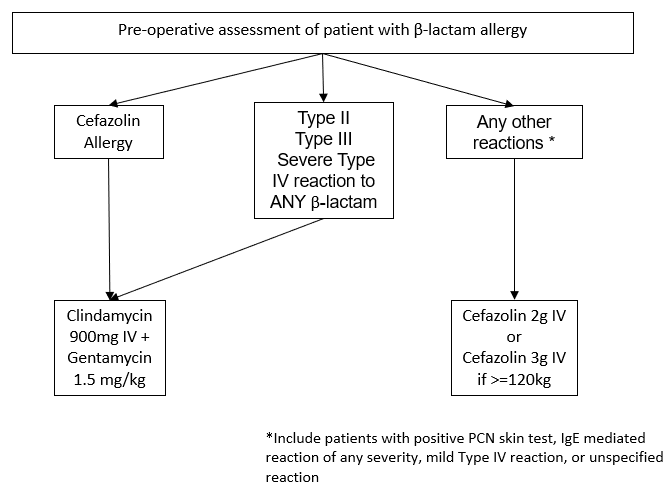 Antibiotic# PatientsAMOXICILLIN176AMPICILLIN5CEFAZOLIN12CEFDINIR1CEFOTAXIME1CEFTRIAXONE4CEFUROXIME1CEPHALEXIN44“CEPHALOSPORINS”14DICLOXACILLIN2ERTAPENEM1MEROPENEM1OXACILLIN2PENICILLIN G4PENICILLIN G BENZATHINE9PENICILLIN G SODIUM1PENICILLIN V6“PENICILLINS”543 Total Patients827